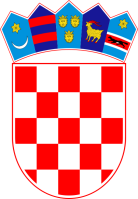            REPUBLIKA HRVATSKA KRAPINSKO – ZAGORSKA ŽUPANIJA                 OPĆINA HUM NA SUTLI                  OPĆINSKI NAČELNIK KLASA: 060-01/20-01/5 URBROJ: 2214/02-03-20-3 Hum na Sutli,  31. prosinac 2020.	Na temelju članka 47. Statuta Općine Hum na Sutli (“Službeni glasnik Krapinsko-zagorske županije” br. 11/13 i 7/18) i članka 5. Odluke o nagrađivanju učenika srednjih škola za postignute rezultate na državnim natjecanjima („Službeni glasnik Krapinsko-zagorske županije“ br. 21/16 i 24/17) općinski načelnik Općine Hum na Sutli dana 31. prosinca 2020. godine donio je             ODLUKU o dodijeli novčanih nagrada 	Dodjeljuju se jednu (1) novčanu nagradu učenicima srednjih škola koji su tijekom školske 2019./2020. godine osvojili jedno od prvih pet mjesta na državnoj razini natjecanja i to:Luka Završki iz Klenovca Humskog 37, Hum na Sutli za osvojeno drugo mjesto na međužupanijskom/državnom natjecanju u disciplini CNC i CAD/CAM tehnologije u iznosu od 700,00 kuna Novčane nagrade isplatiti će se dobitnicima na tekući račun, a odobrena sredstva terete proračun Općine Hum na Sutli.    								OPĆINSKI NAČELNIK								Zvonko Jutriša, dipl.ing.stroj. 